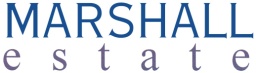 ПАСПОРТ ЗЕМЕЛЬНОГО УЧАСТКА2009 г.Карта земельного участка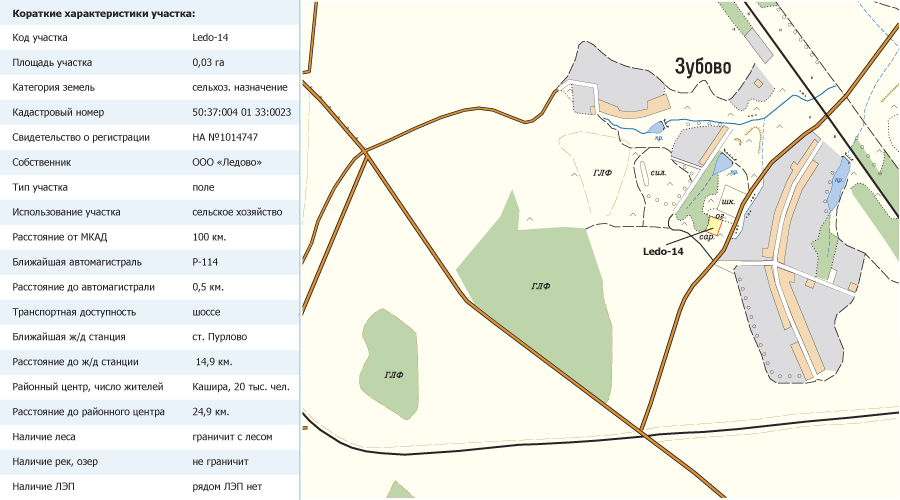 Аэрофотосъемка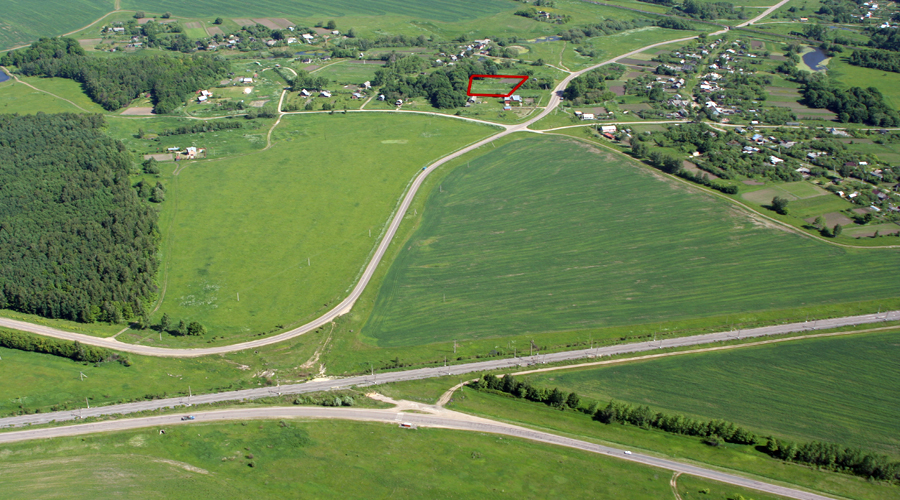 Основные параметры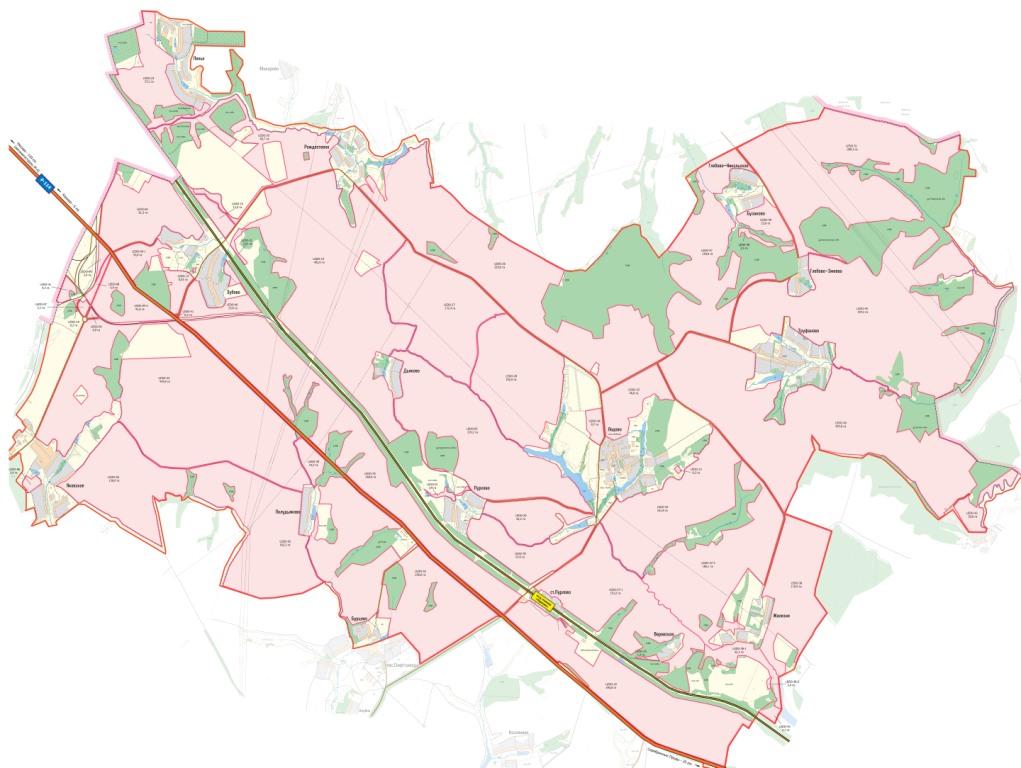 Код участкаLedo-14Адрес0Кадастровый номер50:37:004 01 33:0023Площадь участка0,032 гаКатегория земельсельхоз. назначенияВид разрешенного использованиядля сельхозпроизводстваСобственникООО "Ледово"Свидетельство о регистрацииHAN1014747Расстояние от МКАД108,5 кмТип участкаполеТранспортная доступностьучасток расположен в 2,7 км от трассы "Р114"  и в 6,5 км от "М6" - в100 м западнее деревни Зубово. Подъезд к участку -  грунтовая  дорога.Описаниеучасток правильной формы. Рельеф умереннный.  Окружениес севреа граничит с огородами мест жит, с востока с землями адм., с юга с зем. Адм, с запада с лесным массивом.